ПАМЯТКА ПО ПАЛАМ ТРАВЫТравяной пал – это настоящее стихийное бедствие. И всему виной — опасная и неразумная традиция поджигать сухую траву. Практически единственным источником палов сухой травы является человек. В большинстве случаев прошлогоднюю сухую траву, стерню и тростник жгут, руководствуясь мифами о пользе весенних выжиганий травы. Случается, что травяные палы возникают и по естественным причинам (от молний, например), но в общем количестве травяных палов их доля крайне мала.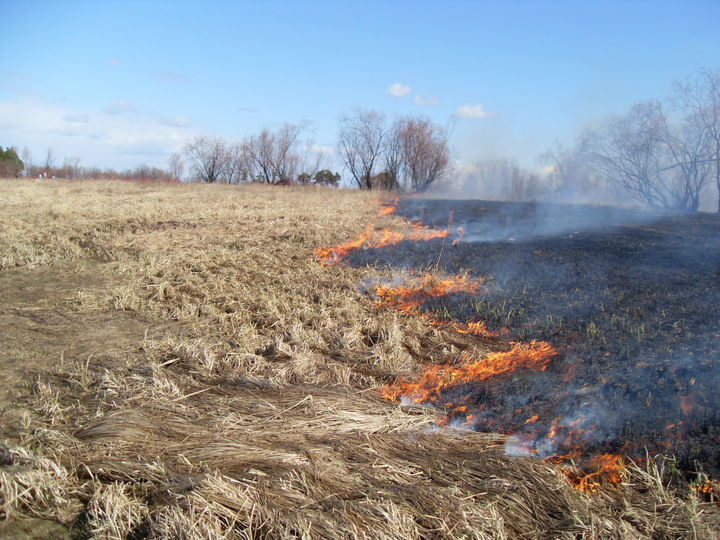  Чтобы отдых на природе не был омрачен трагедией, МЧС рекомендует:В каждой семье тщательно продумайте все меры безопасности при проведении отдыха и обеспечьте их неукоснительное выполнение, как взрослыми, так и детьми;На садовых участках во избежание пожаров не поджигайте траву, не сжигайте мусор (лучше закапывать его в подходящем месте); а если вы это все же начали делать, то обязательно контролируйте ситуацию;Не оставляйте в местах отдыха непотушенные костры, спички, окурки, стеклянные бутылки (на солнце они работают как увеличительные стекла, фокусируют солнечный свет и поджигают траву, мох и т.д.);Не жгите траву, не оставляйте горящий огонь без присмотра;Тщательно тушите окурки и горелые спички перед тем, как выбросить их;Не проходите мимо горящей травы, при невозможности потушить пожар своими силами, звоните в ЕДИНУЮ СЛУЖБУ СПАСЕНИЯ по телефону «01» (с сотовых телефонов – 112).                         ПАЛ ТРАВЫ ЗАПРЕЩЁН!!!ШТРАФ ЗА ПОДЖОГПоджог травы и сжигание мусора в необорудованных местах, согласно ст. 20.4 ч. 1 КОАП РФ  влечет   наложение административного  штрафа:
- на граждан в размере от 1 000 до 1 500 руб. 
- на должностных лиц от 6 000 до 15 000 руб. 
- на юридических лиц  от 150 000 до 200 000 руб.Согласно ст.  8.32 КОАП РФ ч.1 нарушение правил пожарной безопасности в лесах - влечет предупреждение или наложение административного штрафа:
-  на граждан в размере от 1 500 до 2 500 рублей;
-  на должностных лиц  от 5 000 до 10 000 рублей;
-  на юридических лиц - от 30 000 до 100 000 рублей.Согласно ч. 2 выжигание хвороста, лесной подстилки, сухой травы и других лесных горючих материалов с нарушением требований правил пожарной безопасности на земельных участках, непосредственно примыкающих к лесам, защитным и лесным насаждениям и не отделенных противопожарной минерализованной полосой шириной не менее 0,5 метра, влечет наложение административного штрафа:

-  на граждан в размере от 2 000 до 3 000 рублей;	-  на должностных лиц  от 7 000 до 12 000 рублей;
-  на юридических лиц  от 50 000 до 120 000 рублей.